                       บันทึกข้อความ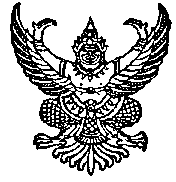 ส่วนราชการ .........................................................................................................................................................	           ที่......................................................... วันที่ .........................................................................................................เรื่อง	ขอรับรองความถูกต้องของข้อมูลหลักสูตรปรับปรุงเล็กน้อย (สมอ.๐๘)เรียน    นายกสภามหาวิทยาลัยราชภัฏนครสวรรค์สิ่งที่ส่งมาด้วย	การปรับปรุงแก้ไขหลักสูตร........................................... สาขาวิชา..................................................(หลักสูตร ....................... พ.ศ............)    จำนวน................ชุดด้วยคณะกรรมการบริหารหลักสูตร.............................. สาขาวิชา.................................(หลักสูตร................ พ.ศ...............) ได้พิจารณาหลักสูตรปรับปรุงเล็กน้อย (สมอ.๐๘)  ที่เป็นการปรับปรุงระดับรายวิชา       ได้แก่การเปลี่ยนแปลงอาจารย์ผู้รับผิดชอบหลักสูตร อาจารย์ประจำหลักสูตร  การเปลี่ยนชื่อรายวิชา การเปลี่ยนรหัสรายวิชา การเพิ่มรายวิชาเลือก และการปรับคำอธิบายรายวิชา  โดยไม่กระทบโครงสร้างหลักสูตรและเนื้อหาสาระ ในหมวดวิชาเฉพาะของหลักสูตร ตามหนังสือจากสำนักงานคณะกรรมการการอุดมศึกษา ที่ ศธ ๐๕๐๖(๒)/ว๑๗๒ ลงวันที่ ๑๐ กุมภาพันธ์  ๒๕๕๙   เรื่อง แนวปฏิบัติในการรับทราบการให้ความเห็นชอบหรืออนุมัติหลักสูตรของสภาสถาบันอุดมศึกษา ซึ่งหลักสูตรปรับปรุงเล็กน้อย (สมอ.๐๘) ได้ผ่านคณะกรรมการบริหารหลักสูตร ในการประชุม ครั้งที่ ................. วันที่ ........................... และ  คณะกรรมการประจำคณะ ในการประชุม ครั้งที่................ วันที่ ..........................................โดยมีผู้เกี่ยวข้องรับรองความถูกต้องของหลักสูตรปรับปรุงเล็กน้อย(สมอ.๐๘) เพื่อนำเสนอเข้าสภามหาวิทยาลัย ให้ความเห็นชอบ ดังรายชื่อไปนี้1) ลงชื่อ..........................................................		2) ลงชื่อ .......................................................               (ชื่อ-นามสกุล)			                             (ชื่อ-นามสกุล)             (ประธานหลักสูตร)				คณบดีคณะ..................................................หลักสูตร...............................................			.....................................................................3) ลงชื่อ.....................................................			 4) ลงชื่อ.......................................................    (อาจารย์ ดร.ประจักร์  รอดอาวุธ)		         (ผู้ช่วยศาสตราจารย์ ดร.บัญญัติ ชำนาญกิจ)         เลขานุการสภาวิชาการ				             ประธานสภาวิชาการ